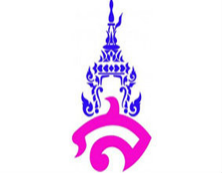 แผนการจัดการเรียนรู้ที่ ๕หน่วยการเรียนรู้ที่ ๒              กาพย์เห่ชมเครื่องคาวหวาน		       เรื่อง กาพย์เห่ชมเครื่องคาวหวานวิชา ภาษาไทย		        ชื่อรายวิชา ภาษาไทย ท ๒๑๑๐๒ 	         กลุ่มสาระการเรียนรู้ ภาษาไทยชั้น มัธยมศึกษาปีที่ ๑	        ภาคเรียนที่ ๒ ปีการศึกษา ๒๕๖๓	         เวลา ๒ คาบ / ๑๐๐ นาทีผู้สอน อาจารย์ภาคภูมิ  คล้ายทองมาตรฐานการเรียนรู้	มาตรฐาน ท ๕.๑ เข้าใจและแสดงความคิดเห็น วิจารณ์วรรณคดีและวรรณกรรมไทยอย่างเห็นคุณค่าและนำมาประยุกต์ใช้ในชีวิตจริง	ตัวชี้วัด           ท ๕.๑  ม ๑/๓	อธิบายคุณค่าของวรรณคดีและวรรณกรรมที่อ่าน	ท ๕.๑  ม ๑/๔	สรุปเนื้อหาวรรณคดีและวรรณกรรมที่อ่านจุดประสงค์การเรียนรู้          ๑. นักเรียนสามารถสรุปความรู้และข้อคิดจากการอ่านเพื่อประยุกต์ใช้ในชีวิตจริงได้	๒. นักเรียนสามารถนำความรู้และข้อคิดที่ได้จากการอ่านมาตอบคำถามได้อย่างถูกต้องสาระสำคัญ	กาพย์เห่ชมเครื่องคาวหวานเป็นวรรณคดีที่กล่าวถึงอาหารคาว  ๑๖  ชนิด  คือ  มัสมั่น ยำใหญ่              ตับเหล็กลวก  หมูแนม  ก้อยกุ้ง  แกงเทโพ  น้ำยา  แกงอ่อม  ข้าวหุงเครื่องเทศ  แกงคั่วส้ม  พล่าเนื้อ  ล่าเตียง  หรุ่ม  รังนก  ไตปลา  และแสร้งว่า  (รังนกเป็นทั้งอาหารคาวและอาหารหวาน)  เมื่อกล่าวถึงอาหารชนิดใด   กวีจะพรรณนาเชื่อมโยงไปถึงหญิงคนรักสาระการเรียนรู้          กาพย์เห่ชมเครื่องคาวหวาน                                                                                                 คุณลักษณะอันพึงประสงค์         ใฝ่รู้ใฝ่เรียนสมรรถนะสำคัญ         ความสามารถในการคิดกิจกรรมการเรียนรู้        กิจกรรมขั้นนำเข้าสู่บทเรียน (ทบทวนความรู้เดิม)           ๑. ครูบรรยายทบทวนความรู้เรื่อง กาพย์เห่ชมเครื่องคาวหวาน ให้นักเรียนฟัง	         กิจกรรมขั้นพัฒนาผู้เรียน (เพิ่มเติมความรู้ใหม่)          ๒. ครูและนักเรียนร่วมกันอภิปราย สรุปความรู้เรื่อง กาพย์เห่ชมเครื่องคาวหวาน          ๓. ครูให้นักเรียน ทำแบบทดสอบหลังเรียน เรื่อง กาพย์เห่ชมเครื่องคาวหวาน ในเอกสารประกอบการเรียน วิชาภาษาไทยพื้นฐาน (ท๒๑๑๐๑) ภาคเรียนที่๒ ปีการศึกษา ๒๕๕๙ หน้า ๕๓-๕๕  จากนั้นชี้แจงการทำแบบทดสอบให้นักเรียนฟัง โดยแบบทดสอบมีทั้งหมด ๒๖ ข้อ ให้นักเรียนเลือกคำตอบที่ถูกต้องที่สุดเพียงคำตอบเดียวแล้วกากาบาททับหน้าข้อที่ถูกต้อง  เพื่อเก็บคะแนนหลังการเรียน          ๔. นักเรียนสลับกันตรวจคำตอบ เมื่อทุกคนทำเสร็จแล้ว	          กิจกรรมขั้นรวบยอด (นำไปใช้)          ๕. ครูและนักเรียนร่วมกันสรุปความรู้เรื่อง กาพย์เห่ชมเครื่องคาวหวานสื่อการเรียนรู้	ใบกิจกรรม เรื่อง “เลือกอาหารจากกาพย์เห่”การวัดและประเมินผล	ลงชื่อ................................................ผู้สอน                         บันทึกหลังการสอน        ๑. ผลการสอน........................................................................................................................................................................................................................................................................................................................................................................................................................................................................................................................................................................................................................................................................................................................        ๒. ปัญหาและอุปสรรค........................................................................................................................................................................................................................................................................................................................................................................................................................................................................................................................................................................................................................................................................................................................        ๓. ข้อเสนอแนะ........................................................................................................................................................................................................................................................................................................................................................................................................................................................................................................................................................................................................................................................................................................................                                                                      ลงชื่อ...................................................ผู้สอน                                                                                    (อาจารย์ภาคภูมิ  คล้ายทอง)ความเห็นของหัวหน้ากลุ่มสาระการเรียนรู้วิชาภาษาไทย........................................................................................................................................................................................................................................................................................................................................................................................................................................................................................................................................................................................................................................................................................................................                                                                       ลงชื่อ.........................................................                                                                        หัวหน้ากลุ่มสาระการเรียนรู้ภาษาไทยเป้าหมายหลักฐานเครื่องมือวัดเกณฑ์การประเมินสาระสำคัญ  กาพย์เห่ชมเครื่องคาวหวานเป็นวรรณคดีที่กล่าวถึงอาหารคาว  ๑๖  ชนิด  คือ  มัสมั่น ยำใหญ่  ตับเหล็กลวก  หมูแนม  ก้อยกุ้ง  แกงเทโพ  น้ำยา  แกงอ่อม  ข้าวหุงเครื่องเทศ  แกงคั่วส้ม  พล่าเนื้อ  ล่าเตียง  หรุ่ม  รังนก  ไตปลา  และแสร้งว่า  (รังนกเป็นทั้งอาหารคาวและอาหารหวาน)  เมื่อกล่าวถึงอาหารชนิดใด  กวีจะพรรณนาเชื่อมโยงไปถึงหญิงคนรักแบบทดสอบ เรื่อง “กาพย์เห่ชมเครื่องคาวหวาน”การประเมินการทำแบบทดสอบ เรื่อง “กาพย์เห่ชมเครื่องคาวหวาน”ได้คะแนนร้อยละ ๖๐  ขึ้นไปถือว่าผ่านเกณฑ์ตัวชี้วัดท ๕.๑  ม ๑/๓	อธิบายคุณค่าของวรรณคดีและวรรณกรรมที่อ่านท ๕.๑  ม ๑/๔	สรุปเนื้อหาวรรณคดีและวรรณกรรมที่อ่านแบบทดสอบ เรื่อง “กาพย์เห่ชมเครื่องคาวหวาน”การประเมินการทำแบบทดสอบ เรื่อง “กาพย์เห่ชมเครื่องคาวหวาน”ได้คะแนนร้อยละ ๖๐  ขึ้นไปถือว่าผ่านเกณฑ์คุณลักษณะอันพึงประสงค์ใฝ่รู้ใฝ่เรียนแบบสังเกตพฤติกรรม            ในชั้นเรียนแบบสังเกตพฤติกรรม  ในชั้นเรียนได้คะแนนร้อยละ ๖๐  ขึ้นไปถือว่าผ่านเกณฑ์สมรรถนะความสามารถในการคิดแบบทดสอบ เรื่อง “กาพย์เห่ชมเครื่องคาวหวาน”การประเมินการทำแบบทดสอบ เรื่อง “กาพย์เห่ชมเครื่องคาวหวาน”ได้คะแนนร้อยละ ๖๐  ขึ้นไปถือว่าผ่านเกณฑ์